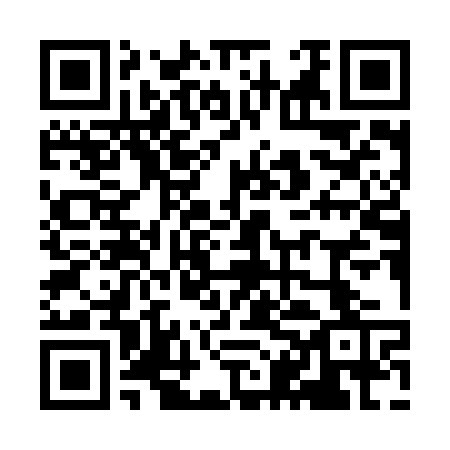 Ramadan times for Obervolkach, GermanyMon 11 Mar 2024 - Wed 10 Apr 2024High Latitude Method: Angle Based RulePrayer Calculation Method: Muslim World LeagueAsar Calculation Method: ShafiPrayer times provided by https://www.salahtimes.comDateDayFajrSuhurSunriseDhuhrAsrIftarMaghribIsha11Mon4:534:536:4012:293:376:186:188:0012Tue4:514:516:3812:293:386:206:208:0113Wed4:484:486:3612:283:396:216:218:0314Thu4:464:466:3412:283:406:236:238:0515Fri4:444:446:3212:283:416:256:258:0616Sat4:414:416:3012:273:426:266:268:0817Sun4:394:396:2812:273:436:286:288:1018Mon4:364:366:2512:273:446:296:298:1219Tue4:344:346:2312:273:456:316:318:1420Wed4:324:326:2112:263:466:336:338:1521Thu4:294:296:1912:263:476:346:348:1722Fri4:274:276:1712:263:486:366:368:1923Sat4:244:246:1512:253:496:376:378:2124Sun4:224:226:1212:253:506:396:398:2325Mon4:194:196:1012:253:516:406:408:2526Tue4:174:176:0812:243:516:426:428:2727Wed4:144:146:0612:243:526:446:448:2828Thu4:124:126:0412:243:536:456:458:3029Fri4:094:096:0112:243:546:476:478:3230Sat4:064:065:5912:233:556:486:488:3431Sun5:045:046:571:234:567:507:509:361Mon5:015:016:551:234:567:517:519:382Tue4:594:596:531:224:577:537:539:403Wed4:564:566:511:224:587:547:549:424Thu4:534:536:491:224:597:567:569:445Fri4:514:516:461:225:007:587:589:466Sat4:484:486:441:215:007:597:599:487Sun4:454:456:421:215:018:018:019:508Mon4:424:426:401:215:028:028:029:539Tue4:404:406:381:205:038:048:049:5510Wed4:374:376:361:205:038:058:059:57